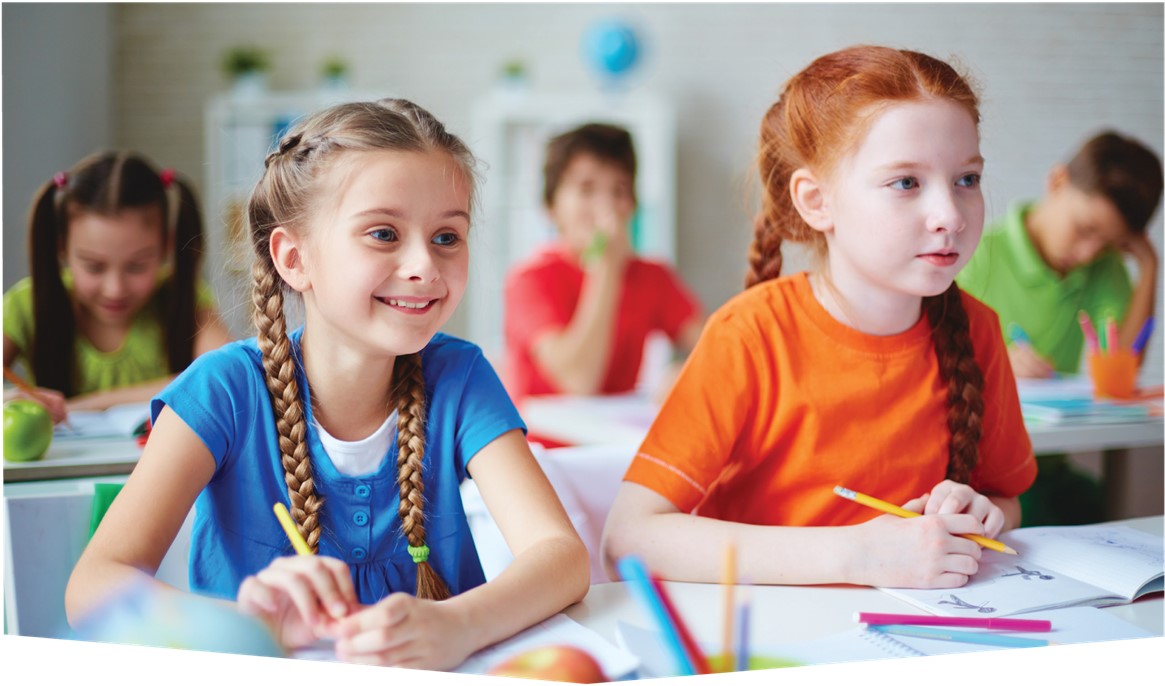 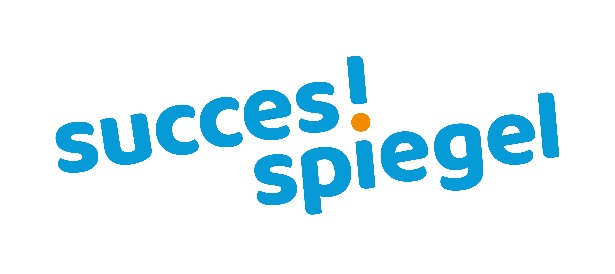 InhoudsopgaveUitleg	3Opbouw rapportage	3Gebruikte symbolen	3Spreiding van de scores per antwoordschaal	3Hoe moet ik de scores lezen?	4H1. Samenvatting onderzoek leerlingen veiligheid en welbevinden	5H2. Overzicht scores bij rubrieken en vragen	6Rubriek 1. Hoe vinden kinderen het op school?	6Rubriek 2a. Hoeveel kinderen ervaren vervelende situaties IN de klas?	6Rubriek 2b. Hoeveel kinderen ervaren vervelende situaties BUITEN de klas?	6Rubriek 3. Hoe zien kinderen hun eigen rol in vervelende situaties?	7Rubriek 4. Zorgt de school voor veiligheid op het plein?	7Rubriek 5. Hoe is de sfeer in de groep?	7Rubriek 6. Hoe is het contact met de leerkracht?	8H3. Kinderen die aangaven in gesprek te willen met de juf of meester	9Kinderen die aangaven in gesprek te willen met hun juf of meester	9Uitleg Opbouw rapportageGebruikte symbolenSpreiding van de scores per antwoordschaal  We richten ons vooral op de 'Hoog’. Dat bevordert een groeigerichte benadering en het denken vanuit (eigen) ambitie. Bij vragen op een 10-puntsschaal geven we bij een rubriek aanvullend ook het gemiddelde. We adviseren echter om altijd te blijven denken vanuit het de score ‘Hoog’. Hoe moet ik de scores lezen? Je ziet bij elke rubriek de vragen die erbij horen. Je ziet ook welke schaal gebruikt is. Per vraag zie je van links naar rechts: De spreiding van de antwoorden. Onafhankelijk van de schaal verdelen we die in Laag, Midden en Hoog. De Vorige Score: de score van het laatste afnamemoment waarbij je direct ziet hoeveel procent deze Vorige Score hoger of lager is ten opzichte van de huidige score ‘Hoog’. Je ziet na de vorige score de standaarddeviatie , lees de uitleg onder het kopje Standaarddeviatie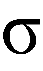 De score ‘Hoog’ kun je tot slot ook vergelijken met achtereenvolgens de landelijke score en de gemiddelde score die de scholen bij jouw bestuur haalden bij een vraag.De onderste rij is de rubrieksscore, dus het gemiddelde van de vragen van de rubriek. 
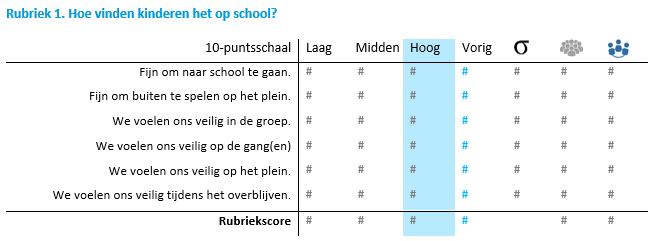 H1. Samenvatting onderzoek leerlingen veiligheid en welbevinden  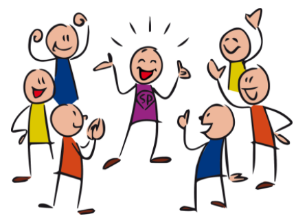 Kinderen over de groepKinderen over de relatie met de leerkracht(en) Kinderen over vervelende situaties en over toezicht op het plein*Hoe lager het percentage hoe minder kinderen ‘best vaak’ of ‘heel vaak’ te maken te hebben met vervelende situaties! H2. Overzicht scores bij rubrieken en vragen 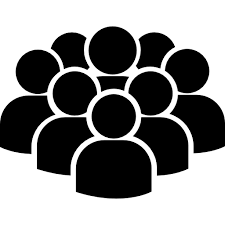 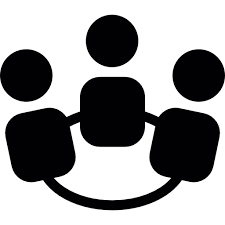 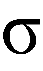 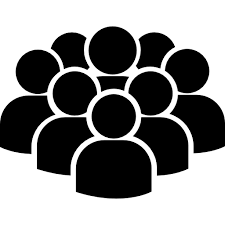 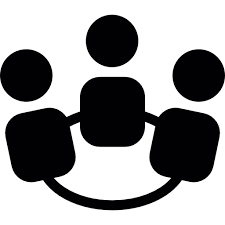 Rubriek 1. Hoe vinden kinderen het op school?  Rubriek 2a. Hoeveel kinderen ervaren vervelende situaties IN de klas?  Rubriek 2b. Hoeveel kinderen ervaren vervelende situaties BUITEN de klas?  Rubriek 3. Hoe zien kinderen hun eigen rol in vervelende situaties?  Rubriek 4. Zorgt de school voor veiligheid op het plein?  Rubriek 5. Hoe is de sfeer in de groep? Rubriek 6. Hoe is het contact met de leerkracht?H3. Kinderen die aangaven in gesprek te willen met de juf of meester  Kinderen die aangaven in gesprek te willen met hun juf of meesterKinderen die bij de vraag “Hoe graag ga je naar school?” lager dan een zes gaven, krijgen aan het eind van de vragenlijst als extra vraag: “Wil je met de juf of meester praten over hoe jij je voelt (op school)?” Kinderen die op deze vraag met JA antwoorden, moesten hun naam en achternaam invullen. Deze informatie vind je hieronder. 
Rapportage LeerlingenVeiligheid en welbevindenSamenvattingGebruik deze samenvatting om terug te koppelen naar ouders. Tip: voeg een kort stukje tekst toe waarin je aangeeft wat je hier als school uithaalt en wat je hier eventueel mee gaat doen. Ook kun je aangeven waar je graag met een ouderpanel verder over doorspreekt naar aanleiding van de resultaten. Score per vraag Per rubriek lees je hier de resultaten per vraag. Je ziet hier ook de verdeling van de antwoorden. Dat gebeurt net als op de dashboards in drie niveaus: laag | midden | hoog Je kunt de resultaten vergelijken met de score van de vorige peiling.Aanvullende informatie Kinderen die aangaven in gesprek te willen met de juf of meester.Score landelijk De score landelijk wordt berekend op basis van de antwoorden van de ingevulde vragenlijsten op alle scholen in Nederland die de Succes!Spiegel gebruiken.Score bestuur De score bestuur wordt berekend op basis van de antwoorden van de ingevulde vragenlijsten op alle scholen van het bestuur waar de school bij hoort.StandaarddeviatieEen kleine standaarddeviatie (-afwijking) betekent dat er weinig verschillen zijn tussen de scores van individuele leerlingen, terwijl een grote standaardafwijking betekent dat er grote verschillen zijn tussen de scores van individuele leerlingen en je dus voorzichtig dient te zijn bij de interpretatie. De kans op uitschieters en op spreiding is groter bij een 10-puntsschaal dan bij een 3-puntsschaal. 
Zo betekent een afwijking van 1,45 dat de cijfers van de respondenten gemiddeld 1,45 punten afwijken van het gemiddelde cijfer. Hoe hoger dit gemiddelde is hoe meer aanleiding er is om naar de verdeling van de antwoorden te kijken. SCORE LAAGSCORE MIDDENSCORE HOOG3-puntsschaalAntwoord 1Antwoord 2Antwoord 35-puntsschaalAntwoord 1-2Antwoord 3Antwoord 4-510-puntsschaalAntwoord 1-5Antwoord 6-7Antwoord 8-10Ingevulde vragenlijstenGraag naar schoolVeilig in de groepVeilig op school
Sfeer in de groep 
Blij met 
de groep
Iedereen hoort erbij
We doen 
aardig
We helpen elkaar
Contact met de leerkracht 
Leerkrachten 
zijn aardig
Leerkrachten zorgen voor gezellige sfeer
Leerkrachten bevorderen participatie
Vervelende situaties in de groep*
Vervelende situaties buiten de groep*Goed toezicht op het plein10-puntsschaal   LaagMiddenHoogVorig5-puntsschaal (van nooit tot (bijna) elke dag   LaagMiddenHoogVorig5-puntsschaal (van nooit tot (bijna) elke dag   LaagMiddenHoogVorig5-puntsschaal (van nooit tot (bijna) elke dag   LaagMiddenHoogVorig5-puntsschaal (van nooit tot heel vaak)   LaagMiddenHoogVorig10-puntsschaal   LaagMiddenHoogVorig10-puntsschaal   LaagMiddenHoogVorig